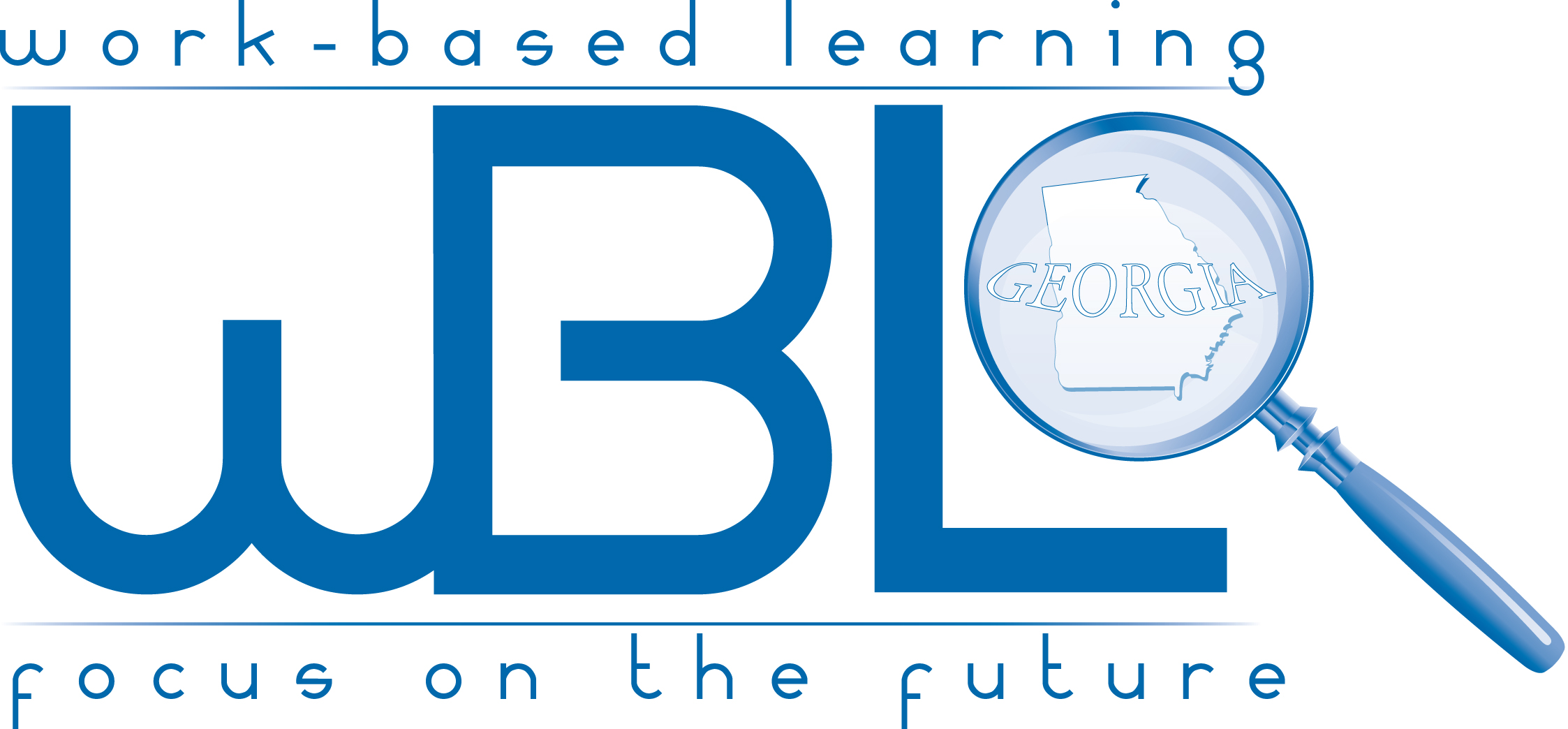 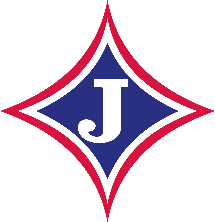 Student’s Name ____________________________________ Date ____________________________CONFIDENTIAL TEACHER RECOMMENDATION FORMWork-Based Learning Programs are an extension of college and career pathways. The WBL placement exposes students to a wide range general workplace knowledge and competencies, with the goal being to better prepare students for future opportunities. The program is voluntary, and designed for a group of selected students entering their junior/senior year. The student listed below has applied to participate in Work-Based Learning. Please assist us by completing this form and returning it to the school WBL Coordinator as quickly as possible. Thank you.Please check in the appropriate column the factors for which you have adequate information for appraisal. Do you recommend this applicant for the Work-Based Learning Program? 	Yes 	NoAdd supplementary comments on the back of this sheet. (i.e. Please indicate if student has a specific need)___________________________________________		_____________________________ Teacher’s Name and Signature					DateGOODFAIRPOORAbility to follow instructionsSocial skills (gets along well/respect for others)Demonstrates dependability; Self-motivatedDemonstrates responsibility (directs energies toward tasks)Demonstrates enthusiasm in performing assigned tasksStrives for excellencePunctualMentally alert (organization skills/problem-solving skills)Demonstrates proper etiquette and mannersPersonal appearance/groomingDemonstrates integrity/honestyDemonstrates optimism and self-respectCapacity to try new ideas and increase knowledgeAttitude toward constructive criticismAbility to adapt to changeCooperates with othersCommunication skillsDemonstrates attention to detailAbility to set realistic goals